Областное государственное бюджетное профессиональное образовательное учреждение"Николаевский технологический техникум"Рабочая ПРОГРАММаучебной дисциплиныОУД.04 ПСИХОЛОГИЯр.п. Николаевка2020г.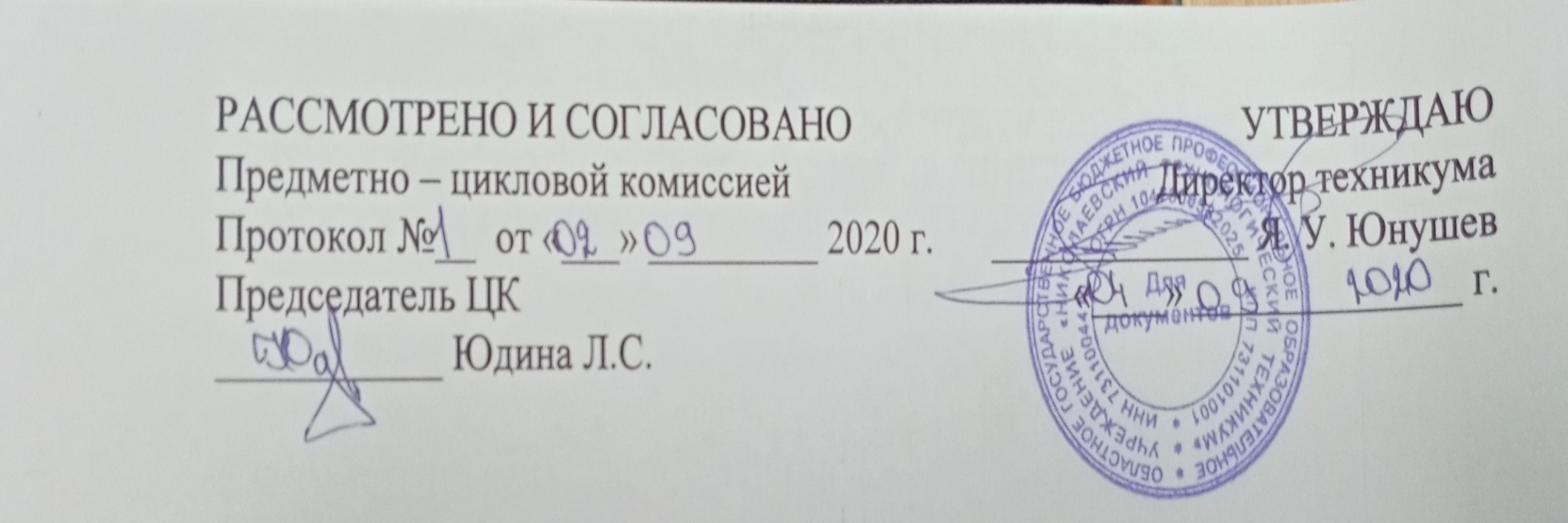 Разработчик: Поздова Л.В., преподавательСОДЕРЖАНИЕ1. ПАСПОРТ РАБОЧЕЙ ПРОГРАММЫУЧЕБНОЙ ДИСЦИПЛИНЫОУД.04 ПСИХОЛОГИЯ1.1. Область применения рабочей программыПрограмма учебной дисциплины «Психология» является частью основной профессиональной образовательной программы в соответствии с ФГОС по профессии 16675  «Повар».Программа	учебной	дисциплины	«Психология»	может	бытьиспользована образовательными учреждениями профессионального образования на территории Российской Федерации, имеющими право на реализацию основной профессиональной образовательной программы по данной профессии, имеющими государственную аккредитацию.1.2. Место дисциплины в структуре основной профессиональной образовательной программы:Учебная	дисциплина	«Психология»	входит	в	состав	дисциплинобщепрофессионального цикла.1.3. Цели и задачи дисциплины – требования к результатамосвоения дисциплины:результате освоения дисциплины обучающийся должен уметь:использовать закономерности познавательных психических процессовпрактической деятельности;использовать знания об особенностях психических свойств и состоянийпрактической деятельности;самостоятельно следовать принципам здорового образа жизни и пропагандировать его в своем окружении;пользоваться простыми приемами саморегуляции поведения в процессе межличностного общения;грамотно строить профессиональное общение, используя изученные приемы с целью повышения эффективности общения.результате освоения учебной дисциплины обучающийся должен знать:о познавательных психических процессах, о психических свойствах и состояниях;о личности, ее становлении и развитии;о психологических и физиологических основах здорового образа жизни;о психологических и соматических особенностях лиц, испытывающих зависимость от ПАВ;о больших и малых социальных группах, некоторых групповых феноменах;о психологии общения: функциях, средствах и структуре общения, дистанциях общения, способах пассивного и активного слушания;о конфликте как социально-психологическом феномене.1.4. Количество часов на освоение программы дисциплины:Максимальная учебная нагрузка (всего часов) — 30, в том числе: аудиторная учебная нагрузка — 30 часов, практические занятия — 6 часов. Вид промежуточной аттестации  - зачет.1.5. «При угрозе возникновения и (или) возникновении отдельных чрезвычайных ситуаций, введении режима повышенной готовности или чрезвычайной ситуации на всей территории Российской Федерации либо на территории Ульяновской области реализация образовательной программы учебной дисциплины, а также проведение зачётов ,экзаменов, завершающих освоение рабочей образовательной программы, (пишут только в тех учебных программах, где по учебному плану зачёты и экзамены предусмотрены), осуществляется с применением электронного обучения, дистанционных образовательных технологий».  При необходимости можно расписать особенности проведения учебных занятий, практических и лабораторных работ в дистанционном формате. Например,  Лабораторные и практические работы будут продемонстрированы на платформе дистанционного обучения НикТТ.       Внести в рабочие программы учебных дисциплин следующие нормативные документы: « - Федеральный закон от 29.12.2012г № 273 «Об образовании в Российской Федерации» (если он не указан)        - Федеральный закон от 08.06.2020г № 164 –ФЗ «О внесении изменений в статьи 71.1 и 108 Федерального закона «Об образовании в Российской Федерации         - Приказ Министерства образования и науки Российской Федерации от 23 августа 2017 года №816».СТРУКТУРА И СОДЕРЖАНИЕ УЧЕБНОЙ ДИСЦИПЛИНЫ2.1. Объем учебной дисциплины и виды учебной работы2.2. Тематический план и содержание учебной дисциплины «Психология».– ознакомительный (узнавание ранее изученных объектов, свойств);– репродуктивный (выполнение деятельности по образцу, инструкции или под руководством)– продуктивный (планирование и самостоятельное выполнение деятельности, решение проблемных задач)УСЛОВИЯ РЕАЛИЗАЦИИ ПРОГРАММЫ ДИСЦИПЛИНЫ3.1. Материально-техническое обеспечение Оборудование учебного кабинета:методические пособия;посадочные места по количеству обучающихся;видеоматериалы;доска, мел;рабочее место для преподавателя;экран.Технические средства обучения:мультимедиа проектор;компьютер.3.2. Информационное обеспечение обучения.Перечень учебных изданий, Интернет-ресурсов, дополнительной литературыОсновные источники:Н.Н.Петрова. Психология для медицинских специальностей: учебник для студ.сред.мед.учеб.заведений / Н.Н.Петрова. – М., 2018. – 320с.Соснин В.А., Красникова Е.А. Социальная психология: учебник. – М.:ФОРУМ: ИНФРА_М, 2020. – 336с.Дополнительные источники:Майерс Д. Социальная психология. – СПб.: Питер, 2020. – 752с.Столяренко Л.Д. Основы психологии. – Ростов н/Д: Феникс, 2019. – 672с.Психология. Учебник для гуманитарных вузов / Под общ. ред. В.Н.Дружинина.– СПб.: Питер, 2018. – 656с.Список литературы для преподавателя:Грецов А.Г. Тренинг общения для подростков. – СПб: Питер, 2019. – 160с.Ильин. Е.П. Психология индивидуальных различий.  – СПб.: Питер, 2020. – 701с.Немов Р.С. Общая психология: Краткий курс. – СПб.: Питер, 2018. – 304с.Майерс Д. Социальная психология. – СПб.: Питер, 2018. – 752с.Столяренко Л.Д. Основы психологии. – Ростов н/Д: Феникс, 2019. – 672с.Практикум по психологии менеджмента и профессиональной деятельности: учеб.пособие / Под ред. Г.С.Никифорова, М.А.Дмитриевой, В.М.Снеткова. – СПб.: Речь, 2020. – 448с.Психология. Учебник для гуманитарных вузов / Под общ. ред. В.Н.Дружинина.– СПб.: Питер, 2018. – 656с.4. КОНТРОЛЬ И ОЦЕНКА РЕЗУЛЬТАТОВ ОСВОЕНИЯ ДИСЦИПЛИНЫ Контроль и оценка результатов освоения учебной дисциплины осуществляется преподавателем  в процессе  проведения  практических  занятий, тестирования, выполнения обучающимися самостоятельной работы.ПАСПОРТ РАБОЧЕЙ ПРОГРАММЫ УЧЕБНОЙ ДИСЦИПЛИНЫ2СТРУКТУРА И СОДЕРЖАНИЕ УЧЕБНОЙ ДИСЦИПЛИН4УСЛОВИЯ РЕАЛИЗАЦИИ ПРОГРАММЫ УЧЕБНОЙ ДИСЦИПЛИНЫ9КОНТРОЛЬ И ОЦЕНКА РЕЗУЛЬТАТОВ ОСВОЕНИЯ       УЧЕБНОЙ ДИСЦИПЛИНЫ11Вид учебной работыОбъем часовМаксимальная учебная нагрузка (всего)30Обязательная аудиторная учебная нагрузка (всего)30в том числе:практические занятия6Итоговая аттестация в форме зачета№НАИМЕНОВАНИЕ ТЕМЫ (КРАТКОЕ СОДЕРЖАНИЕ), УМЕНИЯ, НАВЫКИОБЪЕМ ЧАСОВ3.Тема 1. Общие сведения о психологии как науке. 1.1. Понятие о психических свойствах личности.Содержание теоретического занятия:Понятие о психике. Функции психики. Структура психики человека. Психические процессы, состояния, свойства.11.2.Познавательныепсихические процессы.Ощущение. Восприятие. Внимание.Содержание теоретического занятия:Познавательные психические процессы. Ощущения: понятие; Восприятие: понятие, особенности. Зрительные иллюзии; Внимание: понятие, свойства внимания.1Практическое занятие № 1«Диагностика внимания».Содержание практического занятия:Выполнение методики «Таблицы Шульте».Выполнение методики «Корректурная проба».11.3. Познавательныепсихические процессы.Память. Воображение. Мышление.Содержание теоретического занятия:Познавательные психические процессы. Память: понятие, процессы,особенности запоминания и забывания. Воображение: понятие.Мышление: понятие, мыслительные операции.1Практическое занятие № 2 «Диагностика памяти и мышления».Содержание практического занятия:Выполнение методики «15 слов».Выполнение методик: «Выделение существенных признаков», «Исключение понятий».1Тема 2. Психические свойства. Эмоции. Содержание теоретического занятия:Понятие об эмоциях. Чувства и эмоции. Настроение и аффект. Стресс.1Практическое занятие «Эмоции» № 3Содержание практического занятия: Выполнение методики – метафорические карты «Эмоции».12.2. Способности.Содержание теоретического занятия:Понятие о способности. Общая структура способностей. Уровни развития способностей. Признаки наличия способностей. Понятие об интеллекте. Факторы, влияющие на развитие интеллекта.12.3.Типы темперамента.Содержание теоретического занятия:Понятие о темпераменте. Древнейшее представление о типах темперамента Гиппократа. Физиологические основы типов темперамента по И.П.Павлову. Теория темперамента Г.Айзенка.12.4. Характер.Содержание теоретического занятия:Понятие о характере. Отличие темперамента и характера.Формирование и изменение характера. Структура характера. Акцентуации. Характеристика наиболее распространенных типов акцентуаций характера.1Практическое занятие № 4  «Определение  акцентуаций характера».Содержание практического занятия:Выполнение теста «Психотип личности» 1Тема 3. Личность и общество3.1. Понятие о личности. Социализацияличности.Содержание теоретического занятия:Понятие о личности. Личность, человек, индивидуальность. Социализация. Значение социализации для развития личности. Социальная депривация. Роль семьи в развитии личности.23.2. Самооценка.Содержание теоретического занятия: Понятие о самооценке. Демонстрация эпизодов из к/ф «Служебный роман» с примерами. Адекватность самооценки. Роль самооценки в успешности деятельности. 23.3. Агрессия. Альтруизм. Эмпатия.Содержание теоретического занятия: Гнев и агрессивное поведение. Факторы, влияющие на агрессию. Теории альтруизма. Ситуационные влияния, личностные влияния. Социализация альтруизма. Эмпатия,  как профессионально важное качество человека.2Практическое занятие № 5 «Диагностика агрессивности»Содержание практического занятия:Диагностика агрессивности по методике Басса-Дарки.13.4. Ценностно-мотивационная сфера личностиСодержание теоретического занятия:Понятие о потребностях, мотивах и мотивации. Зависимостьуспешности деятельности от уровня мотивации.Пирамида потребностей А.Маслоу.1Тема 4. Возрастная психология. 4.1. Периодизация возрастных периодов человека.Содержание теоретического занятия:Основные психологические особенности различных возрастных периодов.14.2. Кризисы в возрастном развитии.Кризис новорожденности. Стадия младенчества. Ранний возраст.14.3. Кризис трех лет.Дошкольный возраст. Психологическая готовность к школе. 14.4. Подростковый возраст.Младшие подростки. Старшие подростки. Периоды зрелости: ранняя, средняя и поздняя.1Тема 5. Психологические и физиологические особенности здорового образа жизни.5.1. Понятие о здоровье и здоровом образе жизни.Содержание теоретического занятия:Выработка мер по формированию здорового образа жизни населения. Факторы, негативно влияющие на здоровье.Роль государства в  формировании ЗОЖ  населения. 1Практическое занятие № 6 Метод «Мозговой штурм».Содержание практического занятия:Анкетирование с целью выявления факторов, влияющих на здоровье и образа жизни студентов.1Тема 6. Психологические и соматическиеособенности лиц, страдающих зависимостью (наркоманы и алкоголики).6.1. Понятие о физиологической ипсихической зависимости от психоактивных веществ. Содержание теоретического занятия:Понятие «психосоматика». Этапы формирования наркотической зависимости. Внешние признаки наркотического опьянения.Работа с Интернет-ресурсами.2Тема 7. Группа как  социально- психологический феномен.7.1. Групповые  процессы в малыхгруппах.Содержание теоретического занятия:Группа. Характеристика группы. Виды групп. Динамические процессы в группе. Стадии развития группы. Понятие «социально-психологический климат». Основные теории лидерства.1Тема 8. Психология общения.8.1. Функции и  структура общенияСодержание теоретического занятия:Понятия «общение», «коммуникация», «коммуникативнаякомпетентность». Функции общения. Структура общения. Факторы, определяющие успешность коммуникаций. Роль обратной связи в процессе общения.Трансактный анализ общения. Три позиции общения.2Зачет 1Всего:- теоретические занятия: 24- практические занятия: 6- Итого: 30Для характеристики уровня освоения учебного материала используются следующие обозначения:Результаты обучения(освоенные умения, усвоенные знания)Формы и методы контроля и оценки результатов обученияУменияИспользовать закономерностипознавательных психическихпроцессов в практическойдеятельности;Составление рекомендаций,решение задачИспользовать знания об особенностях психических свойств и состояний в практической деятельности;Решение задач, подборИллюстрацийИспользовать знания об особенностях психических свойств и состояний в практической деятельности;Решение задач, подбориллюстрацийСамостоятельно следовать принципам здорового образа жизни и пропагандировать его в своемокружении;Подготовка рекомендаций по ЗОЖПользоваться простыми приемами саморегуляции поведения в процессе межличностного общения;Использовании изученных приемов саморегуляцииГрамотно строить профессиональное общение, используя изученные приемы с целью повышения эффективности общения.Ролевые задачи, составление рекомендацийЗнанияОпознавательных психических процессах, о психических свойствах и состояниях;Тестирование, подготовкасообщений, решение задачо личности, ее становлении и развитии;Ответы на вопросы, анализ СМИ, заполнение таблицо психологических и физиологических основах здорового образа жизни;Ответы на вопросыо психологических и соматических особенностях лиц, испытывающих зависимость от ПАВ;Семинар.о  больших  и  малых  социальныхгруппах, феноменах;Ответы на вопросы, составление некоторыхо  психологии  общения:  функциях,средствах  и  структуре  общения,дистанциях пассивного и активного слушания;Ответы на вопросы,Тестирование.О конфликте как социально- психологическом феномене.Ответы на вопросы,Тестирование.